Supplementary data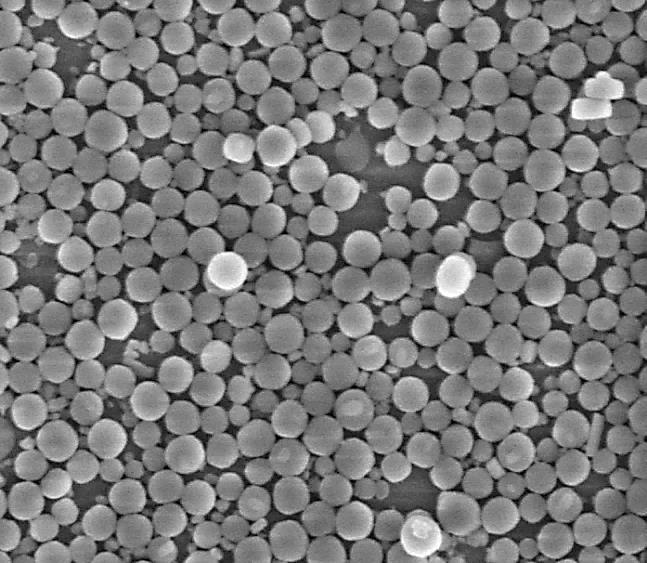 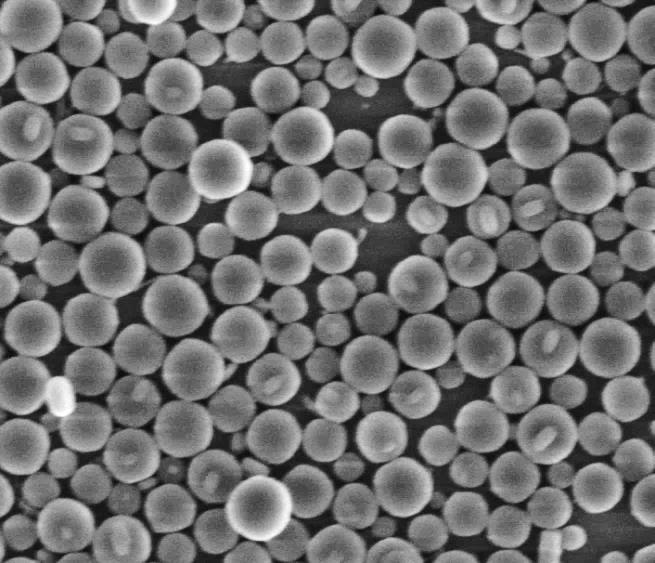 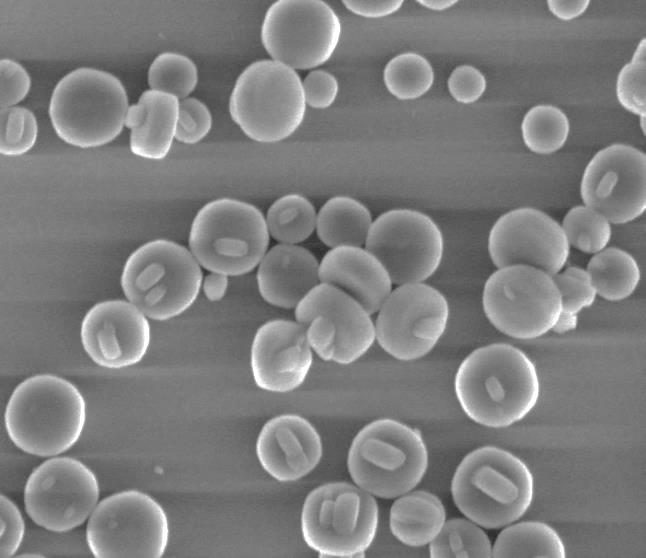 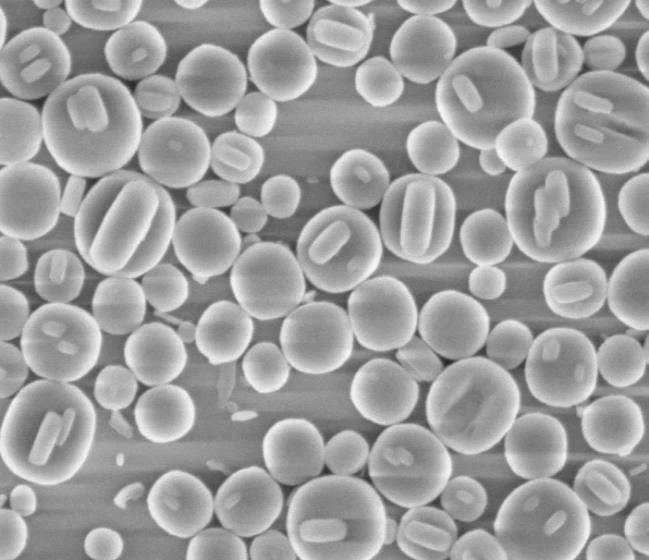 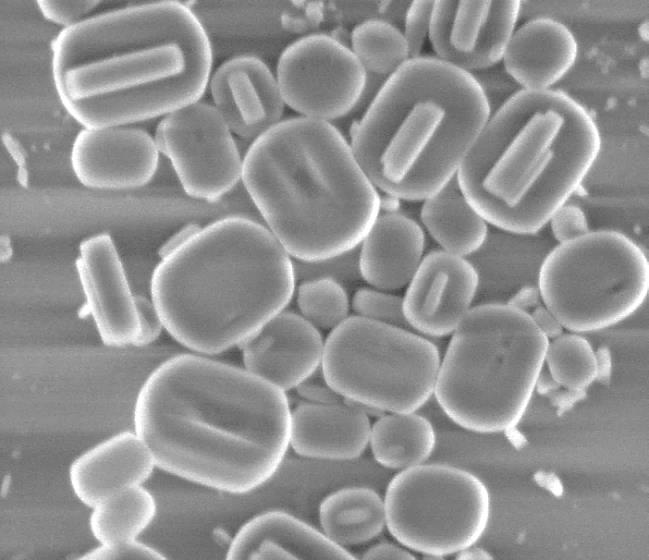 Figure 1.S. SEM image of oriented samples coated on the glass plate.